                    L i t u r g i e 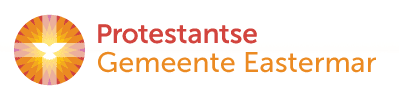 Orde van dienst voor zondagmorgen 8 december 2019 in de Protestantse Zionskerk te Oostkapelle.  Tweede zondag van Advent.  Kleur: paars. Predikant is ds. E. van Hoof. -Orgelspel/voorzang Liedboek 439-Welkom door ouderling van dienst en toelichting op de liturgische schikking.-Emma Moelker steekt de tweede Adventskaars en leest:	Een kaarsje, een kaarsje, een vlammetje gaat aan	Maak plaats in je leven want Kerstmis komt er aan	Het tweede lichtje brandt al, het zet: Weer maar niet bang	Het duurt nog maar drie weken, de nacht duur niet meer lang.-Intochtslied Liedboek 119: 1, 3 en 5 -Stilgebed-Bemoediging: v. Onze hulp is in de Naam van de HeerDie hemel en aarde gemaakt heeft                       v. die eeuwig trouw is                       a. en nooit  loslaat wat zijn hand begon-Groet-Zingen: Liedboek 98 : 1 en 2 -Gebed van de Zondag/gebed  bij de opening van het woord-Zingen: Opwekking 180: Bron van licht en leven (You Tube – tekst en muziek)Bron van licht en leven, wij aanbidden UOnze God voor eeuwig, Heer wij danken URefrein: 	Laat de zon van uw gerechtigheid opgaan over ons leven;		En wij zien U in uw heerlijkheid  HallelujaU bent onze vader wij aanbidden UU geeft ons genade, Heer wij eren U         (Refrein)U bent onze koning wij aanbidden U.U wilt bij ons wonen, Heer, wij prijzen U   (Refrein)-Advents-project van de Kindernevendienst: “God roept de Vredeskoning”Zingen:   Projectlied kinderen – melodie als Evang. Liedbundel 452refrein:    God belooft de Vredekoning aan zijn volk, aan Israël, heel de wereld wordt zijn woning, Micha heeft het ons verteld. couplet:   Onrecht kan God niet verdragen, wat goed lijkt is soms heel slecht, Hij legt alles wat wij wagen op de weegschaal van zijn recht.      (nogmaals refrein)-Kinderen gaan met het Licht van de Paaskaars naar de nevendienst-Schriftlezing: Joh. 16: 25-33 (uit de NBV) lector: Elsje Francke-Zingen: Liedboek 314: 1, 2 en 3 -Verkondiging: thema: “Het vijfde bedrijf”-Meditatief orgelspel-Zingen: Liedboek 704: 1, 2 en 3 -Kinderen komen terug uit de nevendienst-Dank-en voorbeden-Collecte:  Kerk en Diaconie-Zingen: Liedboek 299 : Ere zij God  -  Zegen